ALANYA ALAADDİN KEYKUBAT ÜNİVERSİTESİ(ALANYA ALAADDİN KEYKUBAT UNIVERSITY).........  / ......... AKADEMİK YILI – .........  DÖNEMİ    (........./.......... ACADEMİC YEAR - ...........TERM)ÖĞRENCİ KATILIM BELGESİ(STUDENT CERTIFICATE OF ATTENDANCE)Alanya Alaaddin Keykubat Üniversitesi, .................. Fakültesi/Enstitüsü, ......... ......... Bölümü, ......... numaralı öğrencisi Sayın ............................................., ........./ ......... öğretim yılı ......... döneminde, …/…/…… – …/…/…… tarihleri arasında üniversitemiz .................. Fakültesi, .................. Bölümü’nde Mevlana öğrencisi olarak öğrenim görmüş ve yükümlülüklerini yerine getirerek bu belgeyi almaya hak kazanmıştır.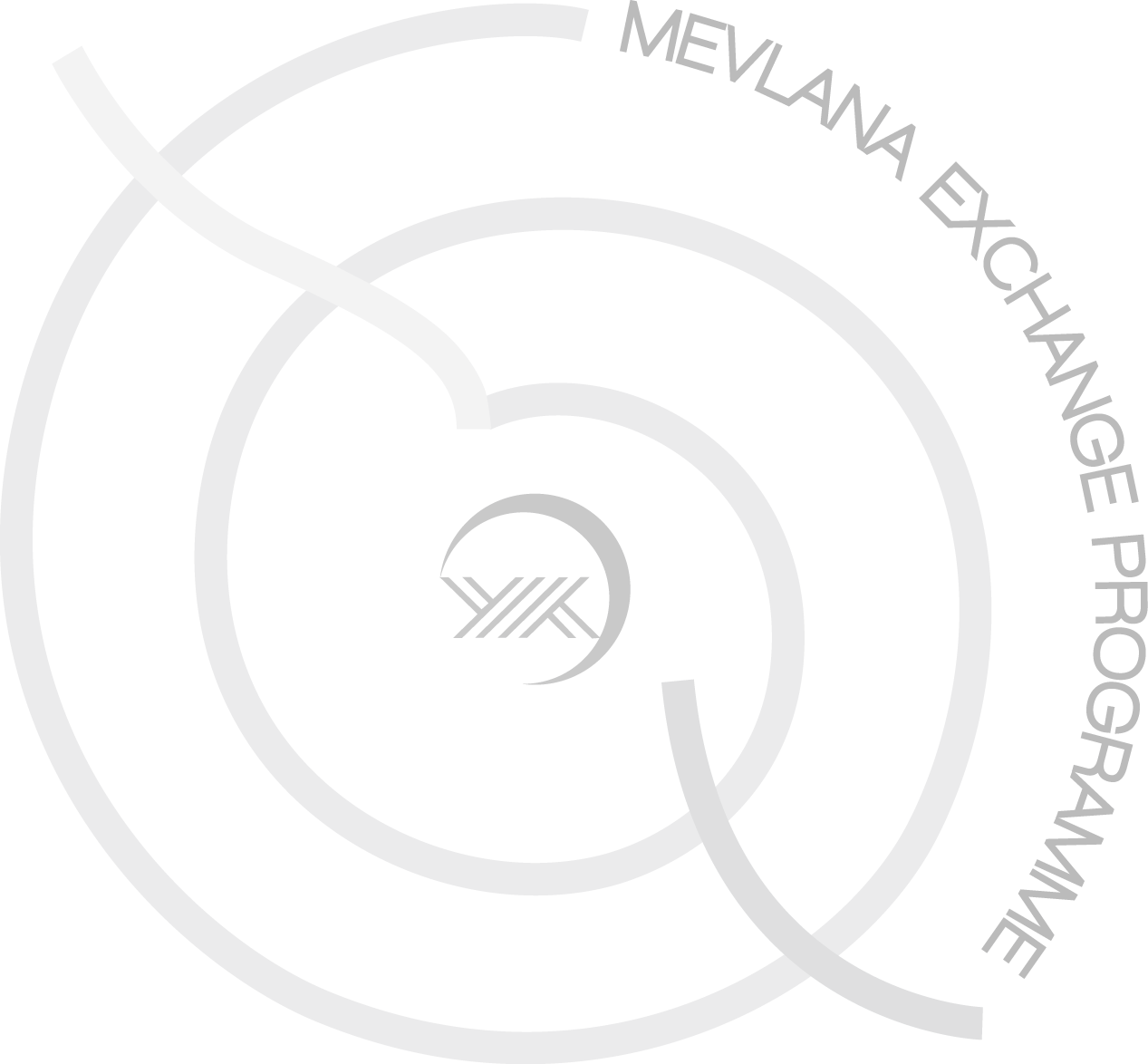 We hereby confirm that Ms/Mr ……………………………. coming from ……………… University has studied as a Mevlana Exchange Student between the dates of …/.../.... - .../.../.... at ……… University, ....................Faculty, .................Department and entitled to acquire this document by fulfilling his/her obligations.   Adı Soyadı	
Name-SurnameUnvanı	TitleTarih		Dateİmza / Mühür Signature/Stamp